AnnouncementsThank you, once again for the many donations of canned goods for the Sodus Point Food Pantry.Sunday, April 18th will be capitol campaign Sunday. We ask that you bring in your financial donations for our many maintenance projects.Betty Mayou will be our Greeter for the month of April. Liturgist: Sandi Hamilton.Organist: Kayla Osika.These addresses have been updated again. Please note for your records.Nicholas Carbone 191 Maple Ave Uncasville CT 06382Jon-Anthony Carbone    2051 Pebble Point Dr.Green Cove Springs, FL. 32043       Gregory Coe1187 Golden West WayLusby, MD   20657April 4, 2021Easter Sunday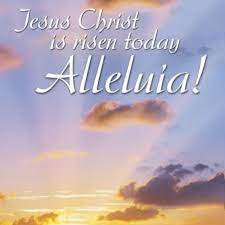 SODUS UNITED THIRD METHODIST CHURCHPastor Bobbie Valentine58 West Main StreetSodus, New York 14551Office: 315-483-9718Parsonage: 315-553-2100Pastor Bobbie- 315-406-9562E-mail: utmc.sodus@yahoo.comOnline at: www.sutmc.orgThe Mission of the Sodus United Third Methodist Church is to love, nurture, teach and stir into action all people by God’s love through Jesus Christ with the power of the Holy Spirit.April 4, 2021Prelude: When I Survey the Wondrous Cross- B. CulliWelcomeBringing in the Light of Christ*Call to WorshipL: As we turn away from the tomb,P: We encounter Jesus.L: As we look in wonder,P: Jesus calls us by name.L: Life, not death, is the deepest truth.P: This is God’s word for all creation.*Opening Prayer offered by Pastor*Opening Hymn: Easter People, Raise Your Voices	#304 An Easter Prayer offered by PastorContemporary Music VideoPrayersPastoral PrayerA Special Praise- an Anniversary BlessingCongratulations to Donna and Bill Hontz, who are celebrating 50 years of marriage this year.Tithes and OfferingsOffertory: How Can I Keep from Singing?- E. Broughton*Doxology*Offering Prayer		(In unison)Living God, you give us the greatest gift of all, the gift of new life. Grateful for this gift, we bring our offerings, the work of your hands.  Use our gifts to share your world of hope, your promise of forgiveness, and your blessings with all creation. Grateful for your love, we offer ourselves, that we might walk with our neighbors into your garden of love. Amen.Scripture Readings	 Read by Liturgist Sandi HamiltonActs 10:34-431 Corinthians 15:1-11This is the Word of God for the people of God.Thanks Be to God.Hymn of Preparation: Hymn of Promise			#707Gospel Reading: Mark 16:1-81 Corinthians 13:4-8An Easter Message- Love Reigns- Pastor BobbiePardon and Confession		page 12 in the HymnalHoly Communion			page 13 in the HymnalThe Lord’s Prayer				(in unison)Our Father who art in heaven, hallowed be thy name, thy kingdom come, thy will be done on earth as it is in heaven. Give us this day our daily bread; and forgive us our trespasses as we forgive those who trespass against us. And lead us not into temptation, but deliver us from evil, for thine is the kingdom, and the power and the glory forever. Amen.Closing Hymn: Christ the Lord is Risen Today		#302Postlude: Power in the Blood- L. Jones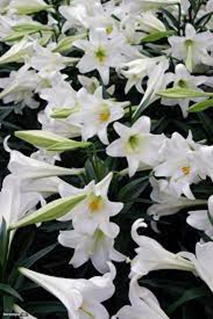 EASTER LILIES 2021In Loving Memory of:Gordon Beh.Louis Beh.Julia Beh,Helen Beh, Min and Obed Hontz.Wendy Cleveland.Given by: Donna and Bill Hontz.In Loving Memory of:Dick Mayou.Given by:Betty Mayou and family.In Loving Memory of our ParentsGiven by: Bev and Bill Wing.In Loving Memory of:Merrill and Jean Baker.Jim and Luva Hall.Ed, Frances and Dorothy Baker.George and Gladys Tierney.Given by:Sandy, Bill and Katie Hall.In Loving Memory of:Ray and Betty Cole.	Given by:Sandy Manktelow.In Loving Memory of:Richard Mayou.Anna Musso.Arthur Musso.Given by:Brian and Gloria Mayou.In Loving Memory of:Ashley Valentine.Cheryl Valentine.Jake Vineyard.Shannon Vineyard.All those who died due to the pandemic.Given by:Pastors Bobbie and Charlie Valentine.Prayers and Praises for the week of March 29thPhilippians 2:5-11-The attitude you should have is the one that Christ Jesus had: He always had the nature of God, but he did not think that by force he should try to remain equal with God. Instead of this, of his own free will he gave up all he had, and took the nature of a servant. He became like a human being and appeared in human likeness. He was humble and walked the path of obedience all the way to death -his death on the cross. For this reason, God raised him to the highest place above and gave him the name that is greater than any other name. And so, in honor of the name of Jesus all beings in heaven, on earth, and in the world below will fall on their knees, and all will openly proclaim that Jesus Christ is Lord, to the glory of God the Father. (The Good News Bible).PrayersPlease pray for the Mike Beckens family. Mike passed away the latter part of last week. Kay Baker- Kay is having difficulty breathing. She is working with medical professionals to find the best medication and treatment. Kay volunteers her time working in the Second - Best Shop during the Farmers’ Market. Please pray for Sandy Toor Grevell- Sandy’s husband, Roland, passed earlier this month.Travel mercies for all who will be traveling this Easter Holiday.Amide- Amide is the Haitian Student who Betty Mayou has sponsored for the past several years. There has been violence near where Amide lives, and she has had difficulty getting to the store to buy groceries. Please pray for all those who live in fear due to violence. For all those who have suffered loss this year- loss of spouse, parent, sibling, friends, grandparents, grandchildren, children and pets. Please pray for all who have endured racial hatred. Please ask God to make his presence known to those who are hurting physically, emotionally and spiritually. PraisesFor all God’s faithful servants. For the members of the Hispanic Congregation who took three hours on Saturday afternoon and cleaned the church. Thank you!